Switching OFF (Our Future First) for Easter Cheat Sheet… Turn off lights where possible.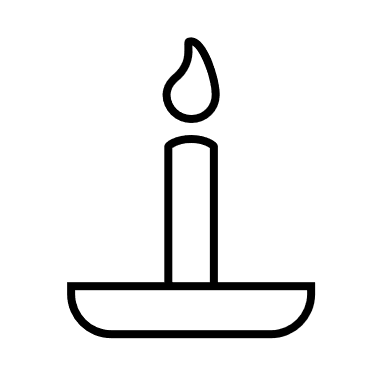 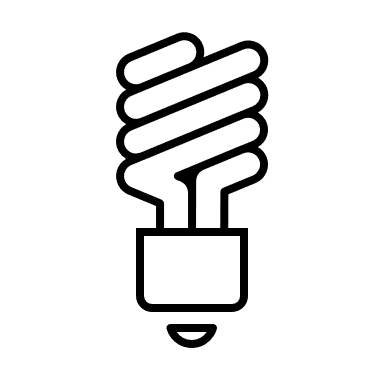 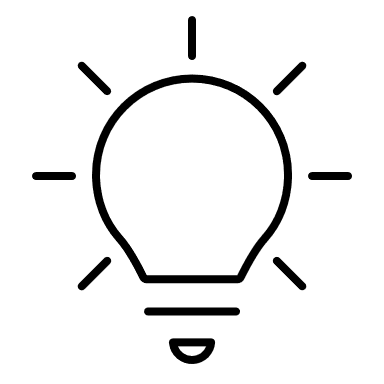 Turn off small power and all non-essential equipment at plug if possible. This includes PC, laptops, side lamps, extra monitors, phone chargers, any other small power devices.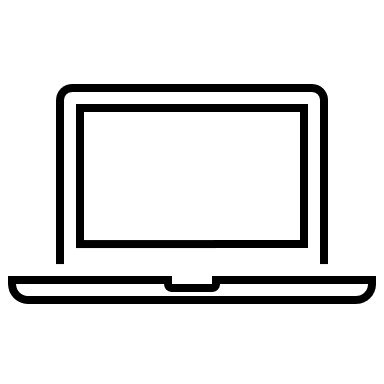 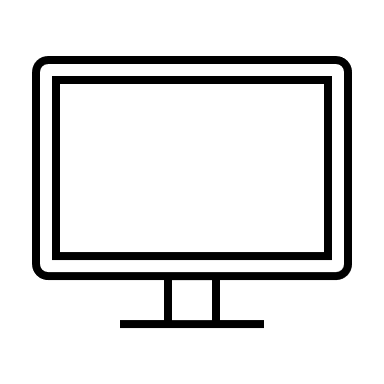 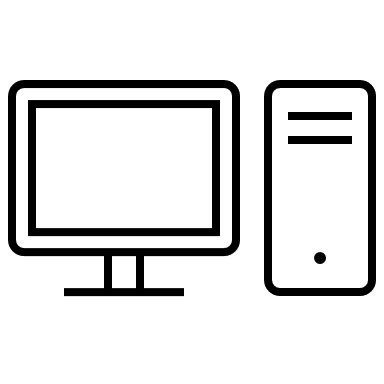 Close windows and doors. 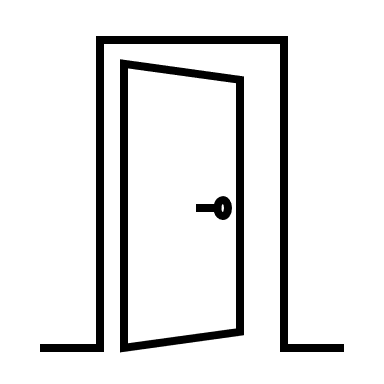 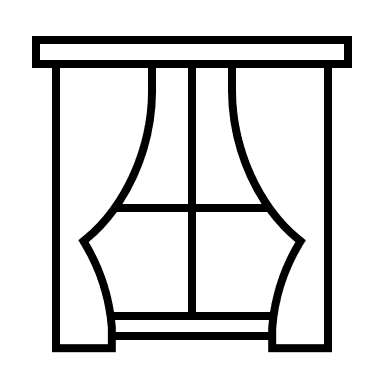 If you have locally controlled heating or cooling, turn it off.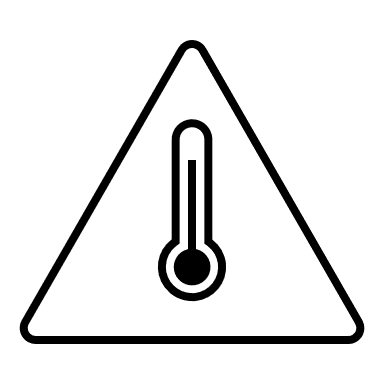 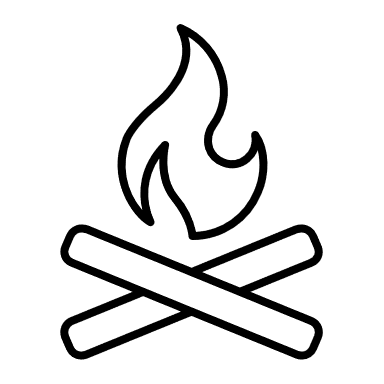 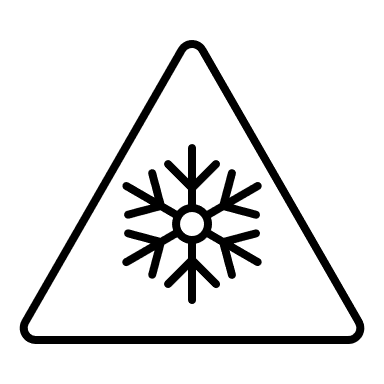 Make sure fridges and/or freezers are defrosted and clean and that doors are closed properly (but no need to switch off). 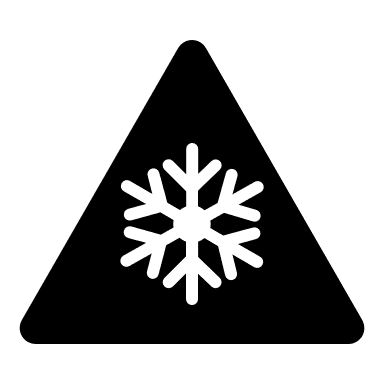 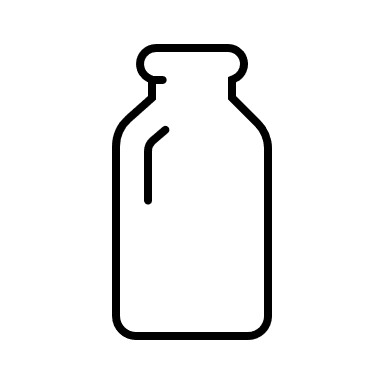 Turn off conference/AV equipment at the plug. 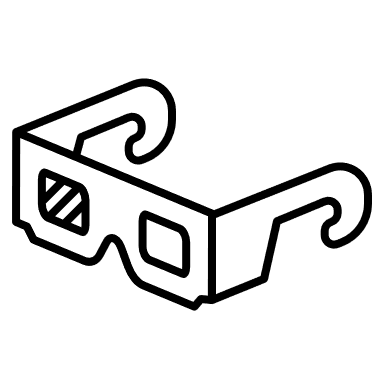 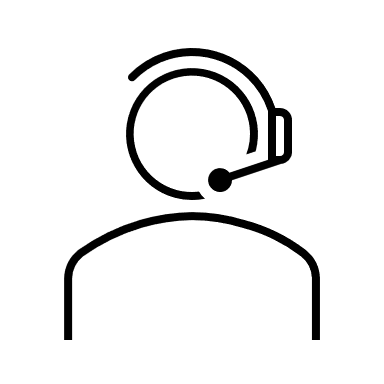 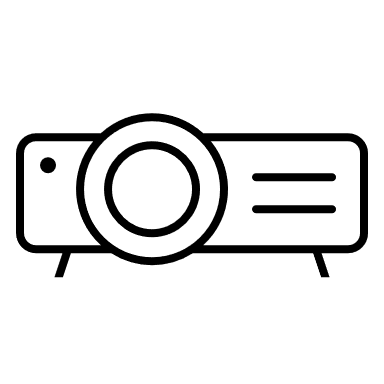 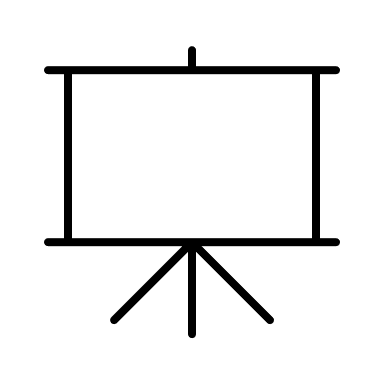 Turn off microwaves, kettles, hot taps, and other kitchen equipment (other than fridges and or freezers)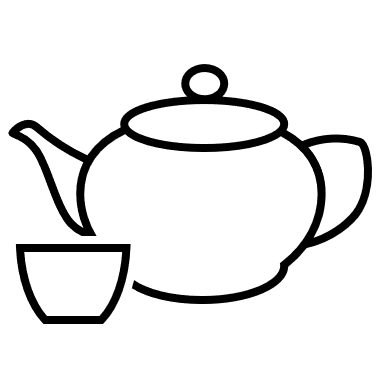 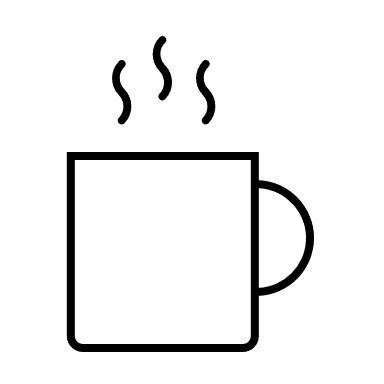 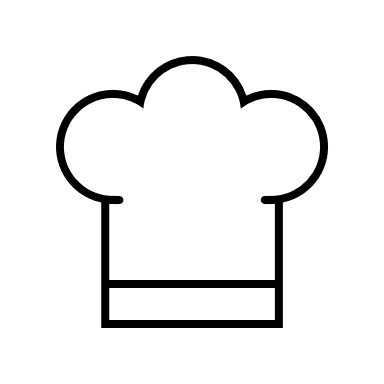 